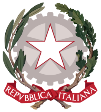 Ministero dell’IstruzioneUFFICIO SCOLASTICO REGIONALE PER LA CAMPANIASCUOLA SECONDARIA DI I GRADO TITO LIVIOLARGO FERRANDINA A CHIAIA 3 – 80121 NAPOLI (NA)Tel. 081400485  Fax. 081400485 -Codice Fiscale: 80033420631 Codice Meccanografico: NAMM04900VE-mail namm04900v@istruzione.it  PEC: namm04900v@pec.istruzione.itAUTORIZZAZIONE PROVE INVALSI - A.S. 2021/2022Il Sottoscritto _________________________________________________________ genitore dell’alunno/a________________________________________________ classe _________ sez________ presa visione del calendario di somministrazione,  delle giornate in cui sarà impegnato il/la figlio/a e degli orari di ingresso a scuola e di rientro a casa AUTORIZZO mio/a figlio/a alla partecipazione alle prove Invalsi 2022 che si svolgeranno nei seguenti giorni ________________________________________________________		     ________________________________________________________		     ________________________________________________________ L’alunno/a nei giorni in cui sosterrà i test, avrà cura di presentarsi presso l’Istituto scolastico con un po’ di anticipo rispetto all’orario di inizio della prova indicato nel Calendario e alla conclusione della stessa uscirà autonomamente da scuola per recarsi a casa.Data_________________                  Firma___________________________________